UNIVERSITY OF CALIFORNIA, IRVINEBERKELEY  • DAVIS  • IRVINE  • LOS ANGELES • MERCED • RIVERSIDE  • SAN DIEGO  • SAN FRANCISCO	SANTA BARBARA  • SANTA CRUZUniversity of California, Irvine	[Department Address-1] 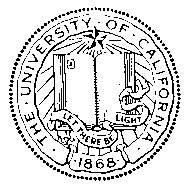 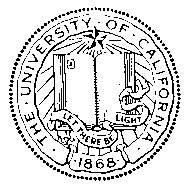 School of Medicine	[Department Address-2]Department of [Department][Date-1][Candidate’s Name][Current Title][Current Work Address-1][Current Work Address-2]RE: Tentative Offer Letter for Appointment to Health Sciences [Rank] Clinical ProfessorDear Dr. [Last Name],We are writing to summarize our proposal and tentative offer for an academic appointment as Health Sciences [Rank] Clinical Professor, in the Department of [Department], in the School of Medicine. The proposed start date for this appointment in your academic department will be [Date-2]. This start date and appointment are contingent upon you having the following by the proposed begin date:  A valid license or certificate to practice medicine pursuant to California Business and Professions Code section 2113, issued by the California Medical Board;Medical staff privileges allowing you to practice your specialty at the UC Irvine Medical Center in Orange;A valid H1-B visa, or such other visa as may be necessary to allow you to work and practice medicine in the United States of America. In the event the above three contingencies have not been met by the proposed start date, the University reserves its right to either withdraw this offer, or extend the proposed start date. If you experience delays in obtaining any of the above, please contact your department immediately, so the situation can be evaluated. Only the Dean has the authority to waive or modify any provision of this letter. You must be credentialed with all payors to be eligible to bill and collect revenue on your first day of employment. In addition, your offer may be revoked prior to or after commencement of employment should the University be made aware, through a background or reference check, or via other means, of information (e.g., Including but not limited to investigations, unreported disciplinary or quasi disciplinary actions) that you had previously failed to disclose and bear on your ability to successfully discharge the education, training, patient care and/or billing responsibilities of your position. The process of appointment will be initiated by a recommendation from the Department, which is then reviewed by the School of Medicine Dean’s Office. The decision to offer an academic appointment is made by the Dean of the School of Medicine.CompensationThe position of Health Sciences (Assistant, Associate) Clinical Professor carries a base salary (X) of $[Amount]. In addition, you will receive a Health Sciences Compensation Scale [Scale #] (X’) in the amount of $[Amount] and a negotiated salary component (Y) of $[Amount], bringing your total salary to $[Amount].  (if applicable) You will be expected to generate increasing revenue to cover this salary through the generation of professional fees, contracts and grants. This salary will be effective through June 30, 20XX at which time we will review your compensation arrangement. Of your full-time effort at UCI, it is expected that X% will be in clinical care (i.e. cFTE). (to be adjusted if appointment is less than 100%). You will be a member of the UCI Health Sciences Compensation Plan (Health Sciences Compensation Plan).  (Explain source of the negotiated salary component.  Clearly specify the duration of commitments from the Department and plans for the faculty member to assume responsibility for the negotiated component from professional fees or other sources.) Optional Sentence:  You may also be eligible for additional compensation as a bonus/incentive “Z” payment as described in the Department’s Compensation Plan.  A copy of the department compensation plan will be provided to you, and can be explained in further details if you wish.(You will practice as a full time ______ in the Department of _________ strictly under the jurisdiction of UC Irvine medical School and only under the direction of CHAIR NAME.  You will practice only at the University of California, Irvine or the University of California, Irvine affiliated facilities. The duties include ____________Insert a paragraph that summarizes.)The Health Sciences Clinical Professor title is used for physician/teachers supported by non-State funds. If their appointment is 51% or greater, they have the same retirement, health and other benefits as faculty in the line series who receive a base salary from state funds. Because of the source of funding, however, faculty in the Health Sciences Clinical series do not have tenure and their appointments are subject to review/renewal on July 1st of every year. Information about the Health Sciences Clinical Professor series may also be found in the Academic Personnel Manual (APM), specifically APM - 278, Health Sciences Clinical Professor Series.All professional fee revenues generated by the clinical faculty are paid into the practice plan to cover salaries and benefits.  Clinical compensation will be paid through a productivity wRVU-based model or through a clinical FTE-based model using benchmarks as guiding metrics. Your salary guarantee agreement will remain as previously described, after which you can expect to enter the Department Compensation Plan on Month Day, 20XX.When you are serving as a Health Sciences Clinical Professor at the University of California, all clinical teaching, professional service activities, and patient care services must be provided within the University of California, Irvine or as part of an approved affiliation agreement or professional service agreement.Duties and ResponsibilitiesAs a faculty member in the Health Sciences Clinical Professor series (APM - 278), your primary duties are (1) teaching, (2) professional competence and activity, (3) scholarly or creative activity, and (4) University and public service in an academic school/academic department.[If MOU will be included, please insert this language here:  Please see the attached Memorandum of Understanding (MOU) for a detailed description of expected duties and responsibilities.]Clinical Teaching and Professional Services Responsibilities
Your responsibilities will be to xxxxxxxxxxxxxxx.Scholarly or Creative Activity ResponsibilitiesYour responsibilities will be to xxxxxxxxxxxxxxx.University and Public ServiceYour responsibilities will be to xxxxxxxxxxxxxxx.MentorYour faculty mentor will be Dr. [Full Name], [Title]. [This section is required for all assistant professor appointments.]Office SpaceYou will be provided an office space by the Department of [Name] in existing [Name] department space to carry out your responsibilities.Vaccination PolicyAs a University employee, you will be required to comply with all applicable University policies and/or collective bargaining agreements, as may be amended from time to time. Federal, state, or local government directives may impose additional requirements. New Faculty OrientationThe New Faculty Orientation is a half-day event led by the Dean’s Office in partnership with the Office of Academic Affairs and is designed to introduce you to our medical school and provide you with critical information on teaching, research and other opportunities at UCI School of Medicine. Once appointed you will receive an invitation to the next available orientation. You will meet your new colleagues, hear from a number of current School of Medicine faculty and staff members and have the opportunity to ask questions. The orientation is also a great occasion to meet key faculty leaders and administrators, visit our Campus as well as to obtain useful information about benefits and a range of resources available at UCI School of Medicine.[Chair] is the person to whom you report in your academic home department and with whom you should discuss matters related to your employment.Benefits and OpportunitiesYou will find information about employee benefits regarding life, health, dental, vision and disability insurance as well as the University of California retirement plan online (University of California Compensation & Benefits). We think you will find that the benefits package is excellent. If you would like more detailed information, please contact the Employee Experience Center at (949) 824-0500 or via email at eec@uci.edu.We hope that the plans and commitments described above are acceptable to you. If they are, please indicate this by your signature below and return to me at [add Chair’s email] by [add date—e.g., 2 weeks from date of letter] and we will initiate the appointment process. Please contact me if there are points you would like to discuss.[Name]				 			Michael J. Stamos, MDChair, Department of [Department]				Dean, UCI School of MedicineI agree to the terms of this letter and will accept the faculty position if it is offered.[Candidate’s Name], [Credentials]				 Date					*The policies and procedures pertaining to the employment relationship between academic faculty and the University of California are published in the Academic Personnel Manual (APM): Academic Personnel and Programs.cc:	Geoffrey Abbott, PhD, Senior Associate Dean of Academic Personnel, SOMJohn Gross, MD, Vice Dean for Faculty & Clinical Affairs, SOMJami Holland, Director of Academic Affairs, SOMCarl Smith, Senior Assistant Dean of Administration, SOMMartha Graciano, Executive Director of Finance, SOM[Full Name], CAO, Department of [Name], SOM